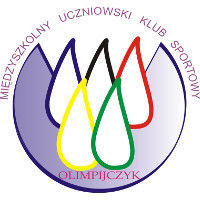 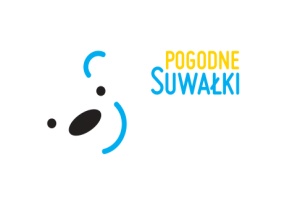 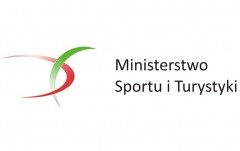 Dnia 26.08.2016 r. zawodnicy Klubu wyjeżdżają na obóz do Łeby.Uwaga uczestnicy obozu!Zbiórka o godzinie 9.00 w dniu wyjazdu 26.08 (piątek) pod głównym wejściem do Szkoły Podstawowej nr 10 w SuwałkachNależy ze sobą zabrać:ważną legitymacje szkolną,dwie pary wygodnego obuwia najlepiej typu adidas (do chodzenia i udziału w zajęciach sportowych), klapki,dwa komplety stroju sportowego (spodenki, koszulka),ręczniki dwa lub trzy (jeden duży plażowy),cienka czapka lub opaska na uszy (w razie silnego wiatru),dwie ciepłe bluzy,dwie pary długich spodni dresowych lub getrów,kurtka przeciwdeszczowa z kapturem,mały plecak podręczny,bidon na wodę (przyda się na wycieczki piesze),leki przyjmowane przez dziecko w tym przeciwbólowe, przeciwgorączkowe i na chorobę lokomocyjną  - zabrania się uczestnikom obozu samodzielnego przyjmowania leków bez wiedzy opiekunów!kieszonkowe na wodę, owoce i inne drobiazgi,i na koniec oczywiście dobry humor  ☺☺☺ŻYCZYMY UDANEGO WYPOCZYNKU!!!